Karta zgłoszeniowado Konkursu na Palmę Wielkanocną Podpis osoby odpowiedzialnej…………………………………..
-----------------------------------------------------------------------------------------------------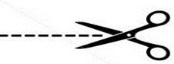             Imię i nazwisko wykonawcy:                          Kontakt:Nazwa szkoły/organizacjiKategoria wiekowa(niepotrzebne skreślić)Przedszkola i zerówkiSzkoła podstawowa – klasy 1 - 6Szkoła podstawowa – klasy 7 oraz szkoła gimnazjalna – klasy 2 i 3 Kategoria openWyrażam zgodę na przetwarzanie moich danych osobowych przez Organizatora Konkursu 
w celach wynikających z regulaminu tego Konkursu zgodnie z ustawą z dnia 29 sierpnia 1997 roku o ochronie danych osobowych (Dz. U. z 1997r., poz.883 z późniejszymi zmianami).Organizator ma prawo do wykorzystania prac we wszystkich możliwych publikacjach oraz na stronach internetowych .Wyrażam zgodę na przetwarzanie moich danych osobowych przez Organizatora Konkursu 
w celach wynikających z regulaminu tego Konkursu zgodnie z ustawą z dnia 29 sierpnia 1997 roku o ochronie danych osobowych (Dz. U. z 1997r., poz.883 z późniejszymi zmianami).Organizator ma prawo do wykorzystania prac we wszystkich możliwych publikacjach oraz na stronach internetowych .Imię i nazwisko: Nr tel. Nazwa szkoły/organizacji:Kategoria: 